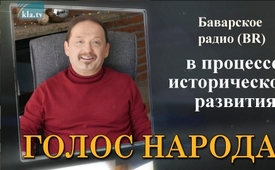 Баварское радио (BR) в процессе исторического развития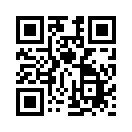 Бывший гражданин ГДР и поклонник Баварского радио «выпускает пар». Он сравнивает освещение событий в манере КГБ во времена ГДР с клеветой на своего давнего друга Иво Засека. Но посмотрите и послушайте сами.Да, в начале года по Баварскому радио транслировалась программа об «Органическом поколении Христа» и Иво Засеке. Хоть и прошло уже некоторое время, но я замечаю, что просто не могу успокоиться, и поэтому хочу высказаться.
Когда я думаю о Баварском радио, я просто вспоминаю свое детство. Каждое воскресенье мы сидели перед старым радио "Доминанте" и слушали. Сначала загорался свет, а затем раздавался звук: "Мастер Эдер и его Пумукль". Каждый раз мы с нетерпением ждали – супер! В Баварии жила половина наших родственников, и поэтому мы слушали Баварское радио. Это было обычное дело, а все, что распространяла пресса ГДР нас по-любому не интересовало. 
Как мне сейчас грустно, как я разочарован тем, что любимая с детства радиостанция теперь оскорбляет моего давнего друга Иво Засека как босса секты, антисемита. Я знаю его с 1991 года, он был приглашен в качестве докладчика на церковную неделю, проходившую недалеко от героического города Лейпцига. Сегодня, 30 лет спустя, его пригласила Всемирная федерация мира (ВФМ)* на Международную всемирную конференцию мира в Женеве, чтобы он выступил там в качестве исследователя проблем мира по вопросам межрелигиозного диалога. 
Он – образец примирения! Например, он пригласил на сцену гостей из Израиля и Палестины, чтобы вместе спеть песню мира молящихся матерей. Я был тронут до слез – я присутствовал на этой встрече! Мы услышали ее на иврите, на арабском языке и вместе с более чем 2000 человек пели ее на английском и немецком языках. И теперь его называют антисемитом? Это напоминает мне о давних временах, о манерах КГБ, о репортажах из ГДР. Именно так клеветали на церковь в прессе и по телевидению. Почему мы вышли на улицы 30 лет назад, до воссоединения с Западной Германией?
Это было не зря, я убежден, что правда восторжествует! И тогда Баварское радио снова станет одной из моих любимых радиостанций, когда оно будет таким же прекрасным, какой была передача "Мастер Эдер и его Пумукль" потому что передадут неискаженные факты.
* ВФМ выполняет консультативные функции в Организации Объединенных Наций (ООН).от dres.Источники:AugenzeugenberichtМожет быть вас тоже интересует:#IvoSasek-ru - Иво Засек - www.kla.tv/IvoSasek-ru

#SMI - www.kla.tv/SMIKla.TV – Другие новости ... свободные – независимые – без цензуры ...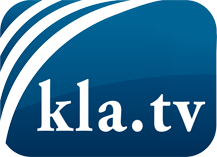 О чем СМИ не должны молчать ...Мало слышанное от народа, для народа...регулярные новости на www.kla.tv/ruОставайтесь с нами!Бесплатную рассылку новостей по электронной почте
Вы можете получить по ссылке www.kla.tv/abo-ruИнструкция по безопасности:Несогласные голоса, к сожалению, все снова подвергаются цензуре и подавлению. До тех пор, пока мы не будем сообщать в соответствии с интересами и идеологией системной прессы, мы всегда должны ожидать, что будут искать предлоги, чтобы заблокировать или навредить Kla.TV.Поэтому объединитесь сегодня в сеть независимо от интернета!
Нажмите здесь: www.kla.tv/vernetzung&lang=ruЛицензия:    Creative Commons License с указанием названия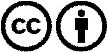 Распространение и переработка желательно с указанием названия! При этом материал не может быть представлен вне контекста. Учреждения, финансируемые за счет государственных средств, не могут пользоваться ими без консультации. Нарушения могут преследоваться по закону.